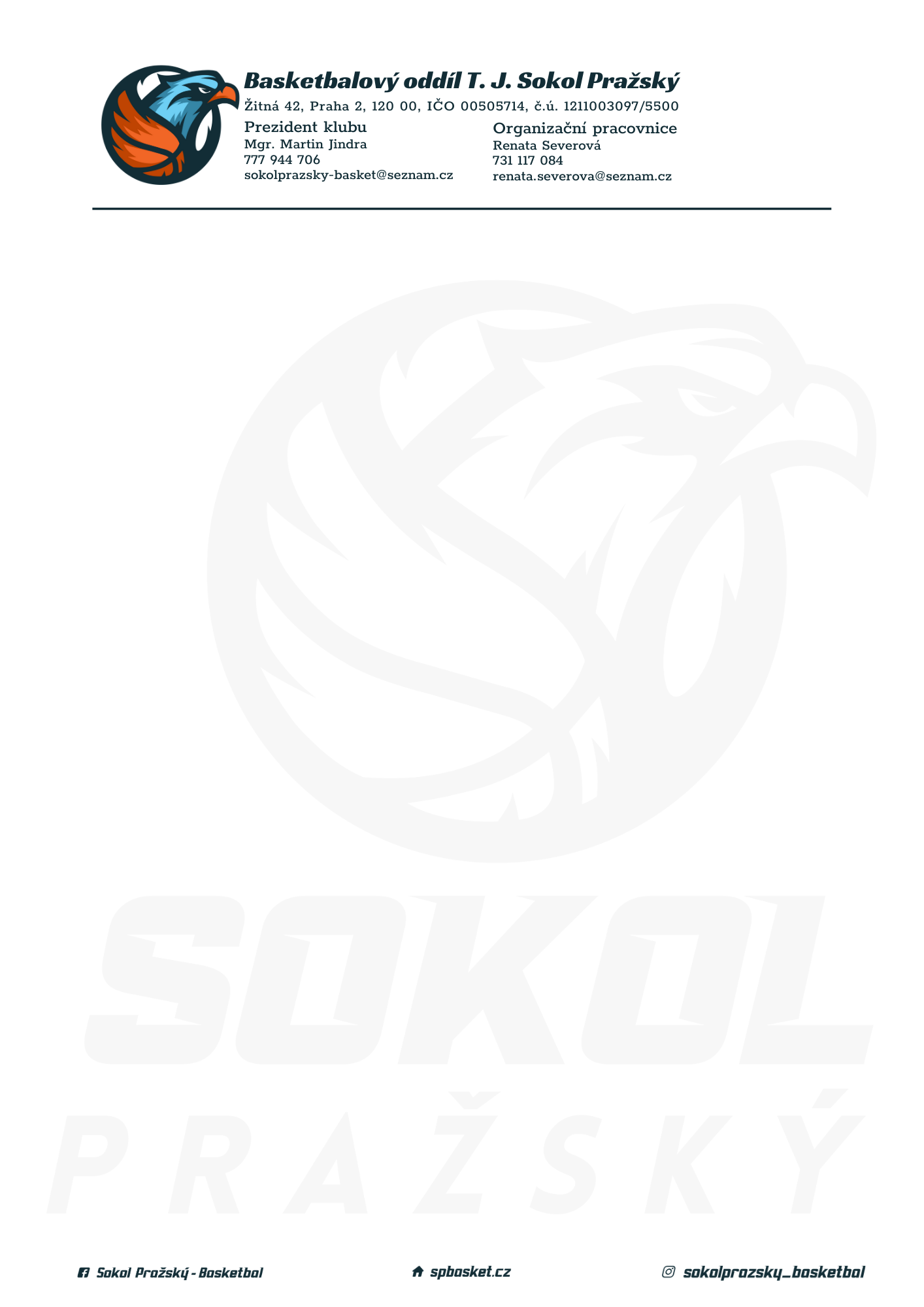 Rozpis turnaje starších minižáků U13, ročník 2009 a mladšíPořadatel: Sokol Pražský Kontaktní osoba: Renata Severová (731117084, renata.severova@seznam.cz) Termín: sobota 26.února 2022Místo: TJ Sokol Pražský, Žitná 42, Praha 2Rozhodčí: deleguje ČABR-P, každé družstvo uhradí jednoho rozhodčího v utkání (300,- Kč)Rozpis utkání:9.00	BA Radotín – PORG Basket (76)10.45                                  BA Radotín – Sokol Pražský (129)12.15                                 Sokol Pražský – PORG Basket (98)  Startovné na turnaji 300,- Kč/zápasPořadatel dodá hrací míč na turnaj, míče na rozcvičení si přinesou družstva vlastní!Rozdělovník: STK PBS – P. Mondschein Rozhodčí – P. Sušer, R. Treml BA Radotín – A. PeřinkaPORG Basket – C. Posuchová